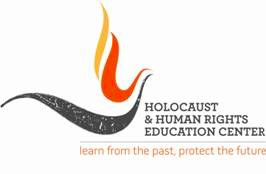 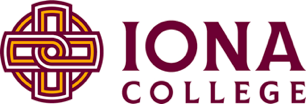 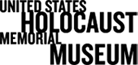 Kristallnacht CommemorationReconsidering the Catholic Church and the HolocaustVirtual Film Screening and Live DiscussionPlease note: This event will be held on Tuesday, November 10th, 2020 at 7:30 pm EST. A link to the film will be sent to registered guests on Friday, November 6th. The film will be available for viewing until Monday, November 9th.Holy Silence is a new thought-provoking documentary that examines the individuals in the United States and across Europe who played a crucial role in shaping the Vatican’s response to the rising Nazi threat across Europe. 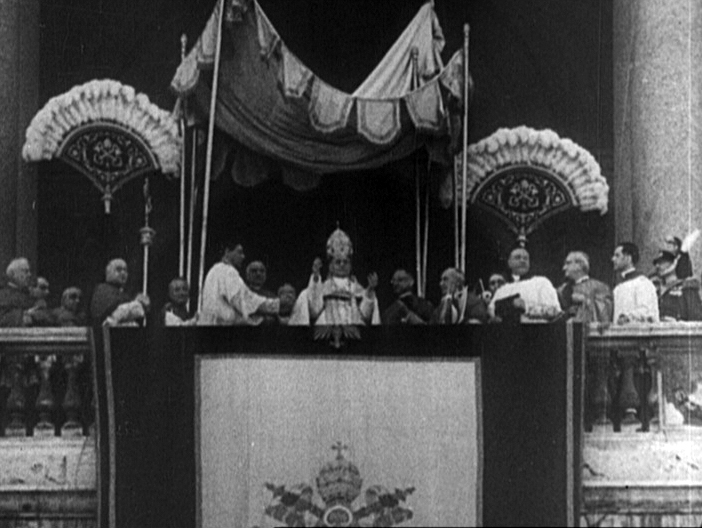 Panel discussion: November 10th, 2020 | 7:30 PMVia ZoomYou must register for the event to receive a link to the film and panel discussion.